ما هي الأعداد الكلية؟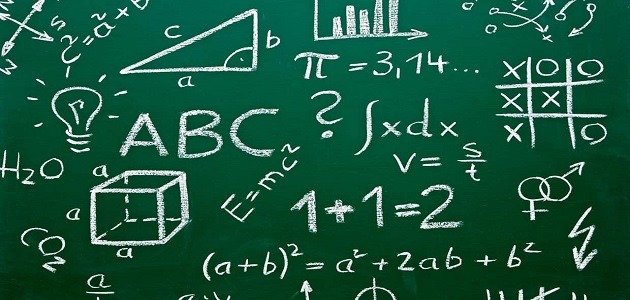 الأعداد الكلية هي مجموعة الأعداد التي تستخدم في العمليات الحسابية أو العد، ولذلك يطلق عليها أيضا مجموعة أعداد العد، ويرمز إلى مجموعة الأعداد الكلية بالرمز (ك).ويمكن تعريف الأعداد الكلية أيضا بأنها هي مجموعة الأعداد الطبيعية منقوصا منها العدد صفر { ك } = { ط } – صفر.مجموعة الأعداد الكلية هي أصغر مجموعات الأعداد وهي مجموعة جزئية من مجموعة الأعداد الطبيعية ومجموعة الأعداد الطبيعية جزء من مجموعة الأعداد الصحيحة ومجموعة الأعداد الصحيحة جزئية من مجموعة الأعداد الحقيقية.مجموعة الأعداد الكلية هي 1,2,3,4….. إلي ما لا نهاية.مجموعة الأعداد الكلية ك = {1,2,3,4,…..}{ ك } { ط } { ص } { ن } { ح } حيث ك هي مجموعة الأعداد الكلية، ط هي مجموعة الأعداد الطبيعية، ص هي مجموعة الأعداد الصحيحة، ن هي مجموعة الأعداد النسبية، ح هي مجموعة الأعداد الحقيقية.